UPAYA GURU PENDIDIKAN AGAMA ISLAM DALAM MENINGKATKAN KETAATAN IBADAH PADA PESERTA DIDIK KELAS VIII MTs (Penelitian di Madrasah Tsanawiyah Bina Sejahtera Galaherang  Kecamatan  Maleber Kabupaten Kuningan) SKRIPSI 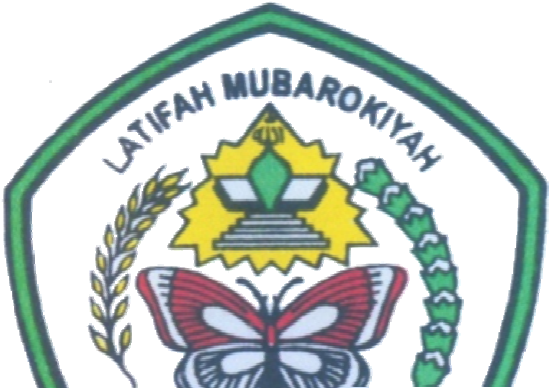 Oleh : J U H A D I  NIM : 062.265 INSTITUT AGAMA ISLAM LATIFAH MUBAROKIYAH (IAILM) PONDOK PESANTREN SURYALAYA TASIKMALAYA 1431 H / 2010 M 